VSTUPNÍ ČÁSTNázev moduluVšeobecné znalosti pro Reprodukčního grafika a Reprodukčního grafika pro média – 1. ročníkKód modulu34-m-3/AH38Typ vzděláváníOdborné vzděláváníTyp moduluodborný teoretickýVyužitelnost vzdělávacího moduluKategorie dosaženého vzděláníH (EQF úroveň 3)L0 (EQF úroveň 4)Skupiny oborů34 - Polygrafie, zpracování papíru, filmu a fotografieKomplexní úlohaZprodukování reklamní kampaně "Uklidíme svoje město"Obory vzdělání - poznámky34-53-H/01 Reprodukční grafik34-53-L/01 Reprodukční grafik pro médiaDélka modulu (počet hodin)28Poznámka k délce moduluPlatnost modulu od30. 04. 2020Platnost modulu doVstupní předpokladyZákladní povědomí o problematice barevnostiObecná znalost fyziky a chemieZnalost práce s počítačemZákladní znalost tisku a knihařského zpracováníJÁDRO MODULUCharakteristika moduluCílem modulu je v obecné rovině seznámit žáky oborů vzdělání Reprodukční grafik a Reprodukční grafik pro média s pracovními fázemi při výrobě tiskoviny. Jedná se o modul průřezový, který žáky seznamuje s operacemi, které následují po předtiskové přípravě, a s tím, jak předtisková příprava může tyto operace ovlivnit.Očekávané výsledky učeníOčekávané výsledky učení vycházejí z odborných kompetencí definovaných v RVP 34-53-H/01 Reprodukční grafik a RVP 34-53-L/01 Reprodukční grafik pro média.Žák:zvolí parametry pro tvorbu tiskových datcharakterizuje operace následující po zpracování a odeslání tiskových datpopíše princip tisku u jednotlivých tiskových technikpopíše tiskové formy pro jednotlivé tiskové technikypopíše operace dokončovacího zpracování tiskovinuvede dělení knižních vazebObsah vzdělávání (rozpis učiva)Parametry pro tvorbu tiskových dat
	tiskové formátyRGB vs. CMYKrastrová (bitmapová) grafika, vektorová grafika, rozlišení, parametry digitálních fotografiípísmokompoziční pravidla, zlatý řez, zrcadlo sazby, estetičnostOperace po odeslání tiskových dat
	tvorba tiskové formy pomocí zařízení RIP (RIPování)kontrolní náhled, certifikovaný nátiskTiskové techniky
	ofsetový tisk, knihtisk, flexotisk, hlubotisk, sítotisk, digitální tisk, digitalizovaný tiskDPI vs. LPI, natočení výtažkových sítí, tónová hodnota, optická hustota, trappingTisková forma
	pro tisk z plochy, z výšky, z hloubky, pro průtisk, pro digitální a digitalizovaný tiskpro nepřímý tisk z plochy, pro nepřímý tisk z hloubkyOperace dokončovacího zpracování
	spadávka jako tolerance nepřesnosti při ořezávání, ořezové a soutiskové značky a další jevy z předtiskové přípravy, které mohou negativně ovlivnit výrobu knihyKnižní vazby
	základní dělení knižních vazebvhodné umisťování textu v tiskovině v souvislosti s typem knižní vazbyUčební činnosti žáků a strategie výukyPříprava zakázky a její další cesta ke konečnému výrobku prozatím v obecné rovině jsou důležitými poznatky pro žáky prvních ročníků oborů vzdělání Reprodukční grafik a Reprodukční grafik pro média. Žáci musí od začátku vnímat zakázku jako komplex kroků, které jako budoucí odborníci na přípravu dat mohou zásadním způsobem ovlivnit.Výsledek učení: zvolí parametry pro tvorbu tiskových datžák pracuje s textem i obrazem (učebnice, nástěnné obrazové prezentace, PP či DVD prezentace)žák využívá informační zdroje (internet, technické publikace)na základě získaných informací žák popíše parametry tiskových datVýsledek učení: charakterizuje operace následující po zpracování a odeslání tiskových datžák pracuje s textem (učebnice, PP či DVD prezentace)žák využívá informační zdroje (internet, technické publikace)na základě získaných informací žák popíše operace následující po vytvoření tiskového PDF souboruVýsledek učení: popíše princip tisku u jednotlivých tiskových technikžák pracuje s textem i obrazem (učebnice, nástěnné obrazové prezentace, PP či DVD prezentace)žák využívá informační zdroje (internet, technické publikace)na základě získaných informací žák popíše princip tisku u jednotlivých tiskových technikžák popíše v obecné rovině konstrukci tiskového strojeVýsledek učení: popíše tiskové formy pro jednotlivé tiskové technikyžák pracuje s textem i obrazem (učebnice, nástěnné obrazové prezentace, PP či DVD prezentace)žák využívá informační zdroje (internet, technické publikace)žák charakterizuje pojem tisková formana základě získaných informací žák popíše vlastnosti tiskových forem pro jednotlivé tiskové technikyVýsledek učení: popíše operace dokončovacího zpracování tiskovinžák pracuje s textem i obrazem (učebnice, nástěnné obrazové prezentace, PP či DVD prezentace)žák využívá informační zdroje (internet, technické publikace)na základě získaných informací žák popíše v obecné rovině základní operace dokončovacího zpracování tiskovinVýsledek učení: uvede dělení knižních vazebžák pracuje s textem i obrazem (učebnice, nástěnné obrazové prezentace, PP či DVD prezentace)žák využívá informační zdroje (internet, technické publikace)žák uvede základní řadu knižních vazeb V1–V9žák zvolí vhodné umístění textu v tiskovině v souvislosti s typem knižní vazbyZařazení do učebního plánu, ročníkModul je možné zařadit v rámci odborného výcviku do výuky v 1. ročníku.Vazba na obory vzdělání:34-53-H/01 Reprodukční grafik34-53-L/01 Reprodukční grafik pro médiaVÝSTUPNÍ ČÁSTZpůsob ověřování dosažených výsledků1. Písemná forma:test v elektronické podobě obsahující jednoznačně stylizované otázky s volbou tří možných odpovědí, a to po jedné otázce ze všech šesti oblastí obsahu vzdělávání2. Ústní forma:2-4 ústní prověření znalostí v průběhu výuky modulu, a to vždy z několika probraných oblastí obsahu vzděláváníKritéria hodnocení1. Písemné zkoušení:10 otázek po 10 bodech; max. počet dosažených bodů 100Hodnocení:uspěl – 55-100 bodůneuspěl – méně než 55 bodů2. Ústní zkoušení:Žák je průběžně ústně zkoušen a hodnocen klasifikační stupnicí 1-5. Přihlíží se k tomu, zda žák odpovídá správně na kladené otázky, vyjadřuje se přesně a srozumitelně, má o prověřovaném učivu povědomí a má všeobecné znalosti z oblasti grafické reprodukce.Hodnocení:uspěl – průměrná známka 1-4neuspěl – průměrná známka horší než 43. Docházka:Žák uspěl, pokud má min. 75% docházku do vyučování, přičemž zbývajících 25 % může tvořit pouze omluvená absence (např. nemoc, návštěva lékaře).----------------------------------------------------------------------------------------Celkově žák uspěl, pokud uspěl ve všech třech kritériích současně.Doporučená literaturaM. Kaplanová a kol.: Moderní polygrafie. 3. vyd. SPP, Praha, 2012. ISBN 978-80-254-4230-2.R. Blahák, P. Pop: Realizace tiskovin. 1. vyd. Nakladatelství grafické školy, Praha, 2018. ISBN 978-80-86824-18-5.M. Fribert: Počítačová grafika v předtiskových operacích. 1. vyd. Univerzita Pardubice, Pardubice, 1998. ISBN 80-719-4153-0.Časopisy Svět tiskuJ. Hejduk: Polygrafické sešity (pro jednotlivé tiskové technologie).M. Čeppan a kol.: Polygrafické minimum. 2. uprav. dopl. vyd. TypoSet, Bratislava, 2000. ISBN 80-967811-3-8.D. Bann: Polygrafická příručka. Slovart, Praha, 2008. ISBN 80-7391-029-2.R. Bláha: Přehled polygrafie. 2. vyd. SNTL, Praha, 1964.J. Barták: Z dějin polygrafie: tisk novin a časopisů v průběhu staletí. Votobia, Praha, 2004. ISBN 8072202030.J. Šalda: Od rukopisu ke knize a časopisu. 4. přeprac. vyd. SNTL, Praha, 1983.G. Ambrose: Grafický design: tisk a dokončovací práce. Computer Press, Brno, 2011. ISBN 978-80-251-2968-5.T. Samara: Základy grafického designu: vizuální elementy, techniky a strategie pro grafiky. Slovart, Praha, 2013. ISBN 978-80-7391-698-5.W. Lidwell, K. Holden a J. Butler: Univerzální principy designu: 125 způsobů jak zvýšit použitelnost a přitažlivost a ovlivnit vnímání designu. Computer Press, Brno, 2011. ISBN 9788025135402.J. Dannhoferová: Velká kniha barev: kompletní průvodce pro grafiky, fotografy a designéry. Computer Press, Brno, 2012. ISBN 978-80-251-3785-7.J. Král: Moderní knihařství, 1. vydání, Brno 1999. Vydavatelství KNIHAŘ, ISBN 80-901 924 8-3. Nakladatelství SURSUM, ISBN 80-85799-49-9.Ing. J. Zahrádka: Dokončovací výroba. 1988.PoznámkyModul Všeobecné znalosti pro Reprodukčního grafika a Reprodukčního grafika pro média – 1. ročník, určený pro odborný výcvik, úzce souvisí s teoretickými moduly: Principy tisku, Tiskové techniky, Knižní vazby, Světlo, barva, barvové prostory.Obsahové upřesněníOV RVP - Odborné vzdělávání ve vztahu k RVPMateriál vznikl v rámci projektu Modernizace odborného vzdělávání (MOV), který byl spolufinancován z Evropských strukturálních a investičních fondů a jehož realizaci zajišťoval Národní pedagogický institut České republiky. Autorem materiálu a všech jeho částí, není-li uvedeno jinak, je Jiří Cikán. Creative Commons CC BY SA 4.0 – Uveďte původ – Zachovejte licenci 4.0 Mezinárodní.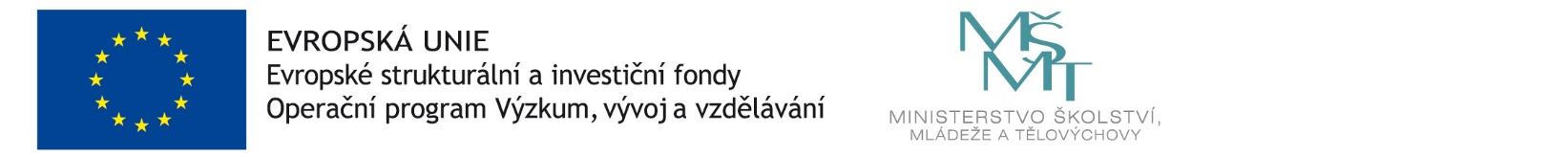 